POZVÁNKAObec, SDH a Sokol Bílsko vás zve naIV. ročník obnovené tradicenohejbalového turnaje trojic – MemoriálMartina KvětoněKdy: 13.8.2022 9:309:30 – 14:00 - skupinové zápasy14:00 – 17:00 - finálové zápasy17:00 – ??? - posezení u piva a limaKde: Areál hřiště BílskoPo celý den bohaté občerstvení a dobroty z udírny (točené pivo, nealko, uzené cigáro, sekaná…)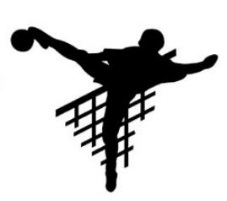 